Gina S. Nelson, M.D.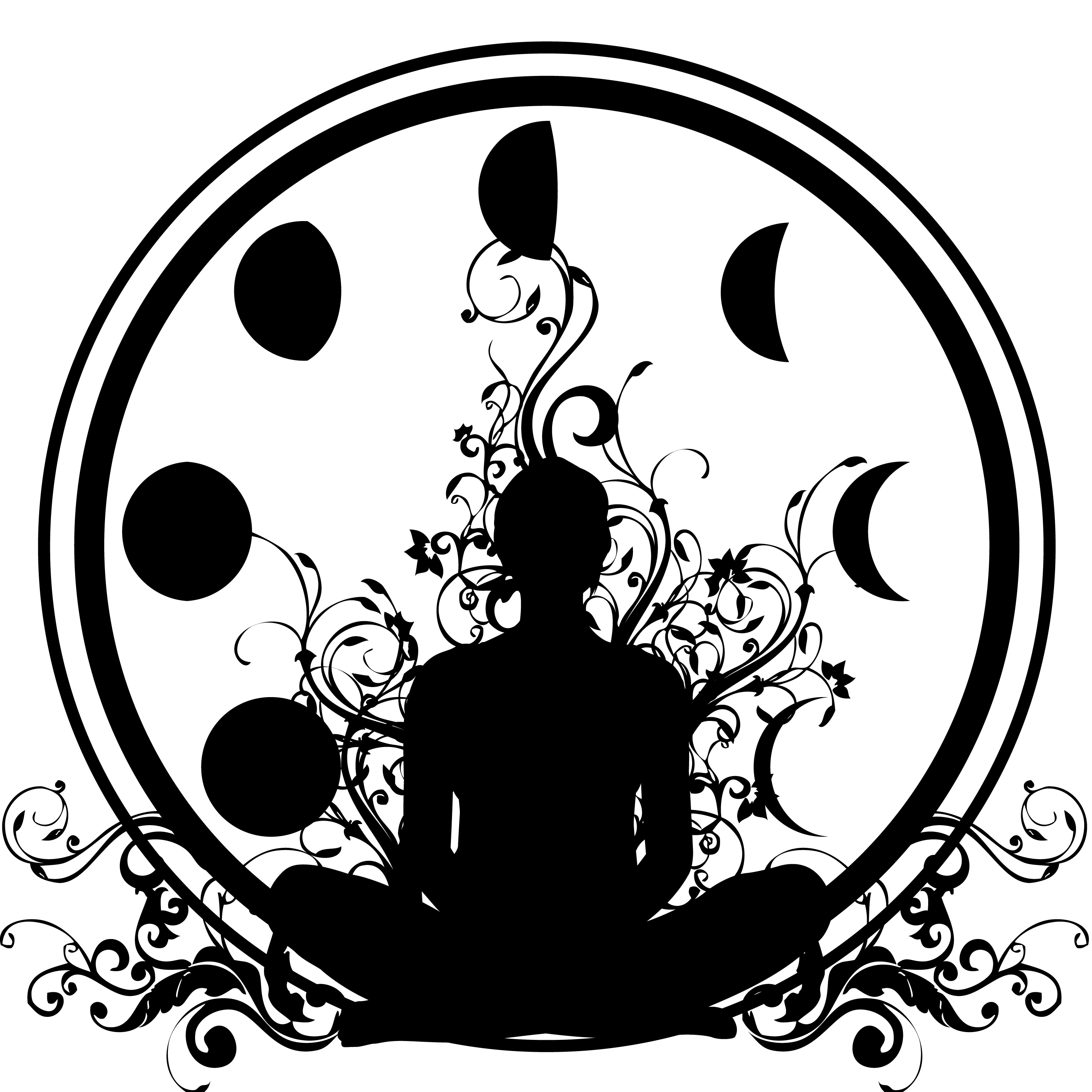 210 Sunnyview Lane, Suite 104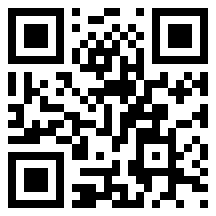 Kalispell, MT 59901(406) 755-6550drginanelson.comEndometrial Biopsy Information and Instructions:An endometrial biopsy is done to sample cells from the lining of the uterus, also called the endometrium. This can become necessary in the setting of abnormal bleeding or suspected uterine lining problems. The procedure involves cleaning the cervix, possibly numbing it, possibly grasping and dilating it, and finally sliding a small tube in to collect tissue. It produces moderate but brief cramps. It has minor risk of bleeding, infection, disturbing a pregnancy, perforation, or not obtaining enough cells. Complications are very rare. It has benefits of providing information about the endometrial cells and the uterus itself. Most people are fine afterwards and carry on with their normal day. After the procedure: You may have mild cramping over the next 24 hours, but it should gradually subside.Depending on the phase of your cycle when you were biopsied, you will have vaginal bleeding which should not exceed that of a medium period, or last for more than a week. Instructions:No intercourse douching or tampons for at least 48 hours.Resume other normal activities as soon as you feel able. Bathing by tub or shower is acceptable. Notify us regarding any of the following:Fever, chills, nausea or vomiting. Vaginal bleeding greater than a heavy period or greater than one pad per hour. Foul vaginal discharge. Pain worse than menstrual cramps.We will contact you with your results, which should be available within 5 working days. Call us at 755-6550 if you have any questions or concerns. 